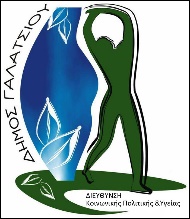 Αίτηση Εθελοντή για θέματα φιλοζωίαςΔήμος Γαλατσίου
Αν επιθυμείτε να προσφέρετε εθελοντική βοήθεια διαθέτοντας ελάχιστο από το χρόνο σας, μπορείτε να συμβάλλετε και ΕΣΕΙΣ στο έργο του Δήμου ΓΑΛΑΤΣΙΟΥ (και των φιλοζωικών σωματείων της πόλης μας) σε θέματα φιλοζωίας.

                 Ο καθένας μας μπορεί να γίνει η φωνή που δεν έχουν!Βοηθήστε μας να τα βοηθήσουμε, δηλώστε εθελοντής - φιλόζωος στον Δήμο ΓΑΛΑΤΣΙΟΥ
ΔΙΕΥΘΥΝΣΗ ΚΟΙΝΩΝΙΚΗΣ ΠΟΛΙΤΙΚΗΣ ΚΑΙ ΥΓΕΙΑΣ ΓΡΑΦΕΙΟ ΠΡΟΣΤΑΣΙΑΣ ΑΔΕΣΠΟΤΩΝ ΖΩΩΝ Τηλέφωνα επικοινωνίας: 210-2222011 Email : 1) kabranis@galatsi.gr  2)  ky@galatsi.gr Ονοματεπώνυμο ________________________________________________________________Όνομα Πατρός ________________________________________________________________Τηλέφωνο οικίας                                                     Τηλέφωνο κινητό________________________________________________________________E-mail _________________________________________________Διεύθυνση κατοικίας – Περιοχή ________________________________________________________________Δυνατότητα φιλοξενίας αδέσποτων ζώων            Ναι                      ΌχιΣημείο  φιλοξενίας αδέσποτων ζώων_______________________________________________________ Φωτογράφηση αδέσποτων ζώων με σκοπό την προώθηση τους για υιοθεσία από την ιστοσελίδα του Δήμου ΓΑΛΑΤΣΙΟΥ           Ναι                      ΌχιΔυνατότητα προώθησης φωτογραφιών αδέσποτων ζώων  προς υιοθεσία            Ναι                      ΌχιΔυνατότητα μεταφοράς τραυματισμένων ζώων στο  κτηνιατρείο που συνεργάζεται ο Δήμος ΓΑΛΑΤΣΙΟΥ           Ναι                      ΌχιΔυνατότητα μεταφοράς αδέσποτων ζώων του Δήμου ΓΑΛΑΤΣΙΟΥ για υιοθεσία, εντός και εκτός Δήμου           Ναι                      Όχι              ______________________Δωρεάν προσφορά της επαγγελματικής μου ιδιότητας όπου κρίνεται απαραίτητοΚτηνίατρος                Γραφίστας                 Δικηγόρος                 Διαφημιστής             ΤυπογράφοςΆλλο: __________________________________________________Δυνατότητα διανομής εντύπου και ενημερωτικού υλικού           Ναι                      ΌχιΕθελοντής σίτισης           Ναι                      ΌχιΕύρεση και παροχή υλικής βοήθειας για τα αδέσποτα του Δήμου ΓΑΛΑΤΣΙΟΥΤροφές                              Αντιπαρασιτική                    ΠεριλαίμιαΣπιτάκια                            Μπολ φαγητού                     Κουβέρτες           Άλλο: _____________________________________________________Βοήθεια στην πραγματοποίηση εκδηλώσεων και ενημερωτικών ημερίδων           Ναι                      ΌχιΗμ/νια :  __________________            ΥΠΟΓΡΑΦΗ____________________